Annex 03 – Recommendation #3: 1. SummaryCurrently, the Internet Corporation for Assigned Names and Numbers () only has one class of Bylaws.All  Bylaws can be changed by a 2/3 vote of the  Board.The Board is not required to consult the  community or the wider public before changing these, but has voluntarily done so up to this point.The CCWG-Accountability recommends splitting the  Bylaws into “Fundamental Bylaws” and “Standard Bylaws” where Fundamental Bylaws will be more difficult to change. Specifically, the CCWG-Accountability recommends that:Public consultations be required on all changes to  Bylaws, both Fundamental and Standard. The requirement for public consultations is added to the  Bylaws as a Fundamental Bylaw to ensure that  must continue to engage with the community in the future.Any changes to Fundamental Bylaws require approval from both the  Board and community as outlined in the respective Community Power (see Recommendation #4: Ensuring Community Involvement in  Decision-making: ). The threshold for  Board approval for changing a Fundamental Bylaw is raised from 2/3 to 3/4.Why is the CCWG-Accountability recommending this?The CCWG-Accountability felt that it was crucial to ensure that  Bylaws that embody the purpose of the organization (Mission, Commitments, and Core Values) and are meant to ensure the accountability of the  Board cannot be changed by the  Board acting alone.  2. CCWG-Accountability RecommendationsThe CCWG-Accountability recommends:Splitting the  Bylaws into Fundamental Bylaws and Standard Bylaws. Raising the threshold for  Board approval for changing a Fundamental Bylaw or Articles of Incorporation from 2/3 to 3/4.3. Detailed Explanation of RecommendationsWhat is a Fundamental Bylaw? Bylaws describe how power is exercised in , including setting out the organization’s Mission, Commitments, and Core Values. Together with the Articles of Incorporation, the Bylaws are an essential part of  because they set the scope of the organization’s corporate authority, determine its governance framework, and define working practices. Today,  Bylaws can be changed by a resolution of the Board upon a 2/3 majority vote. The CCWG-Accountability believes that the set of key Bylaws fundamental to ’s stability and operational continuity and essential for the community’s decisions-rights should be given additional protection from changes by requiring community approval of any amendments. These key Bylaws will be identified as Fundamental Bylaws.
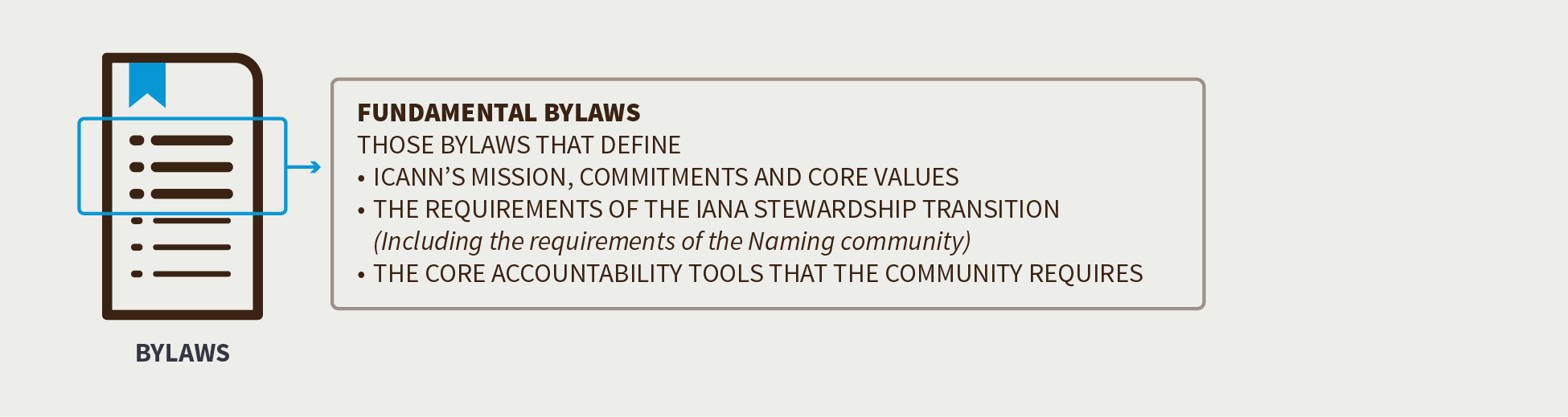 As such, the CCWG-Accountability proposes to make Fundamental Bylaws harder to change than Standard Bylaws in two ways: By sharing the authority to authorize changes between the  Board and the  community (organized through its Supporting Organizations (SOs) and Advisory Committees (ACs) in the Empowered Community outlined in Recommendation #1: Establishing an Empowered Community for Enforcing Community Powers).By requiring a higher threshold to authorize changes to Fundamental Bylaws than for Standard Bylaws.The establishment of Fundamental Bylaws would indirectly enhance ’s accountability to the global Internet community by sharing the authority of decision-making more widely and increasing the difficulty of amending these key aspects of .This recommendation is important in the context of the IANA Stewardship Transition because the historic contractual relationship with the U.S. Government provided assurance to the community that the fundamental nature of  was unlikely to be changed without widespread agreement. Without that relationship in place, procedural protections and more widely shared decision-rights on core components of ’s scope and authority should help maintain the community’s confidence in .Establishing Fundamental BylawsTo implement the establishment of Fundamental Bylaws, a new provision would be added to the Bylaws that sets out:Which sections of the Bylaws are Fundamental Bylaws (i.e., a list of the fundamental articles/sections/subsections).How new Fundamental Bylaws can be defined and how existing Fundamental Bylaws can be amended or removed.Adding New or Amending Existing Fundamental BylawsWhile the CCWG-Accountability recommends fortifying certain aspects of the  Bylaws, the global public interest would not be served if  could not evolve in response to the changing Internet environment. Therefore, the CCWG-Accountability recognizes the importance of the ability to define new Fundamental Bylaws over time, or to amend or remove existing ones. 
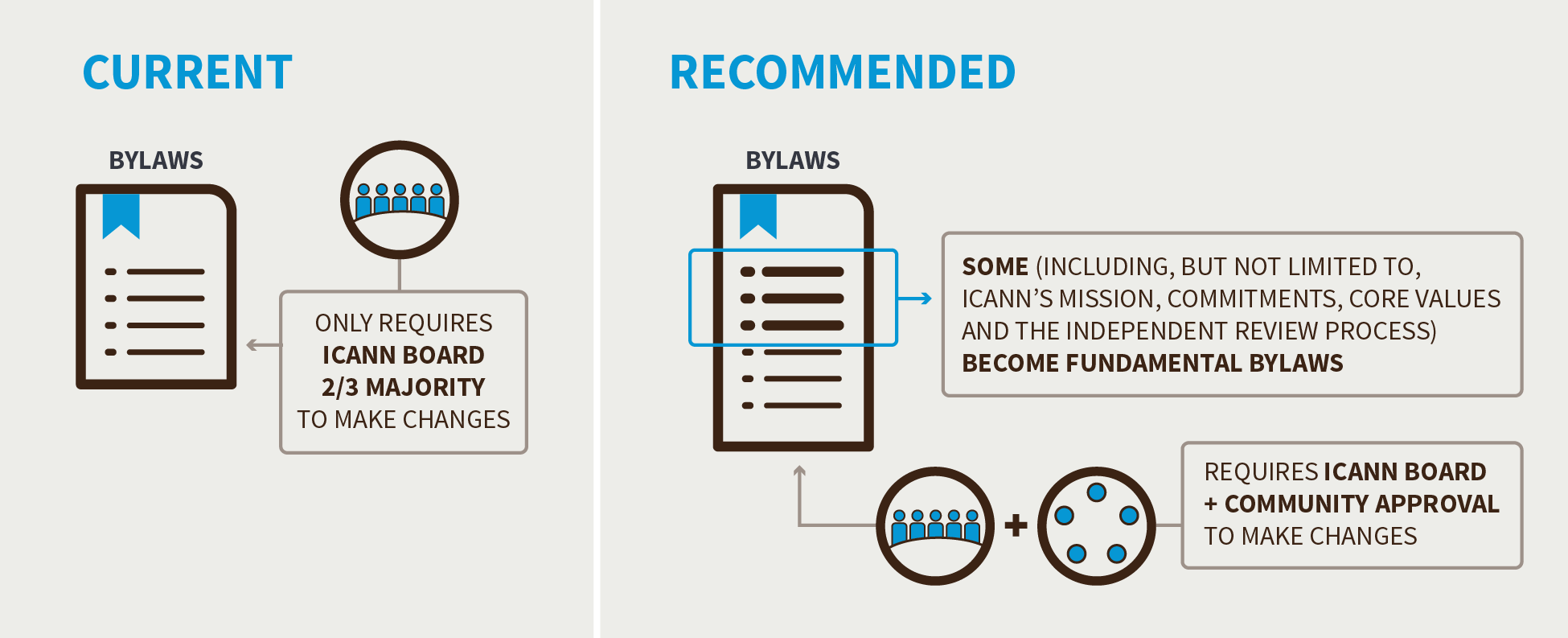 The following steps would be required to establish a new Fundamental Bylaw or to amend or remove an existing one, where the  Board (or the staff through the  Board) is proposing the addition amendment:The Board proposes a new Fundamental Bylaw, amendment of a Fundamental Bylaw, or removal of a Fundamental Bylaw.The Board approves the addition, amendment, or removal of the Fundamental Bylaw with a 3/4 vote of all standing Directors.The community approves the addition, amendment, or removal of the Fundamental Bylaw by  us its power as an Empowered Community to approve the change (see Recommendation #4: Ensuring Community Involvement in  Decision-making: ).If the addition, amendment, or removal of the Fundamental Bylaw is agreed upon by both the  Board and the community:The new/revised Fundamental Bylaw would in the Bylaws, and an appropriate reference to the text as a Fundamental Bylaw would be added (if needed) to the part of the Bylaws that lists them. In the case of an amendment to existing Bylaws text, the text would be updated.In the case of a removal, the text would be removed.The CCWG-Accountability does not propose that the community gain the power to directly propose changes to the Bylaws.Which of the Current Bylaws Would Become Fundamental Bylaws?The CCWG-Accountability suggests that only critical aspects of the  Bylaws be defined in the Fundamental Bylaws to avoid introducing unnecessary rigidity into ’s structures. The CCWG-Accountability concluded that suggesting that all changes to  Bylaws should face the same thresholds that are proposed for Fundamental Bylaws would harm, not help, ’s overall accountability.The CCWG-Accountability views “critical aspects” as those that define ’s Mission, Commitments, and Core Values, the requirements of the IANA Stewardship Transition, and the core accountability tools the community requires.  Accordingly, the CCWG-Accountability recommends that the following aspects be made Fundamental Bylaws as a part of Work Stream 1:The Mission, Commitments, and Core ValuesThe framework for the Independent Review ProcessThe IANA Function Review and the Separation Process required by the CWG-Stewardship’s Proposal.The PTI Governance and Customer Standing Committee (CSC) structures, also required by the CWG-Stewardship’s Proposal.Community Power: Approve Changes to Fundamental BylawsEstablishing Fundamental Bylaws would ensure that critical aspects of the powers and processes required to maintain ’s accountability to the community, and the organization’s Mission, Commitments, and Core Values, can only be changed as a result of broad consensus of both the  Board and the community.Through the Empowered Community, SOs and ACs would have to give positive assent to any change proposed by the  Board before the change was finalized, as part of a joint decision process between the  Board and the community. By creating this special joint decision process, authority to change fundamental aspects of ’s governing framework is shared more broadly than it is today.The CCWG-Accountability is working under the assumption that the Bylaws provisions that are recommended to become Fundamental Bylaws are not likely to change frequently. Where changes are made, they are unlikely to arise on short notice or will be needed to deal with short-term operational situations. The CCWG-Accountability therefore does not believe that this Community Power, as proposed, poses any challenges to ’s ongoing operational viability or efficiency. Such changes require a high degree of community assent, as the purpose of this power is to make changing Fundamental Bylaws possible only with very wide support from the community. For further information about the other community powers recommended by the CCWG-Accountability, see Recommendation #4: Ensuring Community Involvement in  Decision-making: .4. Changes from the “ Draft Proposal on Work Stream 1 Recommendations” This is a list of key changes from the Second Draft Proposal, which affect this section:5. Stress Tests Related to this RecommendationN/A

6. How does this meet the CWG-Stewardship Requirements?These recommendations meet the CWG-Stewardship requirement that the CCWG-Accountability recommend the creation of Fundamental Bylaws and that these include the following: Budget: Community rights regarding the development and consideration of the  Budget. Board: Community rights regarding the ability to appoint/remove Directors of the  Board, and recall the entire Board. Bylaws: Incorporation of the following into ’s Bylaws: IANA Function Review, Customer Standing Committee, and the Separation Process.Independent Review Process: Should be made applicable to IANA Functions and accessible by Managers of top-level domains.7. How does this address NTIA Criteria?Support and enhance the multistakeholder model.Ensuring the multistakeholder model accountability mechanisms cannot be modified without the Empowered Community’s approval.Maintain the security, stability, and resiliency of the Internet DNS.Establishing Fundamental Bylaws that provide additional protections to  Bylaws that are critical to the organization’s stability and operational continuity.Meet the needs and expectation of the global customers and partners of the IANA services.N/A     Maintain the openness of the Internet.N/ANTIA will not accept a proposal that replaces the NTIA role with a government-led or an inter-governmental organization solution.N/A     